.Alt. music:-Pontoon by Little Big Town,The Wanderer by Eddie Rabbitt (118 bpm)Land of Enchantment by Michael Martin Murphey, (108 bpm)He Drinks Tequila by Sammy Kershaw & Lorrie Morgan (127 bpm)Baby's Got her blue jeans on by Mel McvDaniel (105 bpm)Write this Down by George Strait (124 bpm)While learning the dance, I recommend Make Love to me.(This dance can be done to almost any two step music)  and many other songs just by changing the speed of the steps!Right foot leadBasic Cha Cha Pattern of shuffle forward right, rock recover, shuffle back left, rock recoverShuffle forward, rock recover, Shuffle ½ turning left, Shuffle ½ turning left (total of 360 degree turn)Rock back recover, Shuffle forwardSide rock recover and cross shuffle starting with the right then leftSways (RLRL)Jazz Box with ¼ turn right, Jazz Box in placeStart overline dance Nancy Jo  5/18/14Contact: email:  murrynick2@gmail.comLast Update - 28th July 2014Nancy Jo Shuffle (cha cha)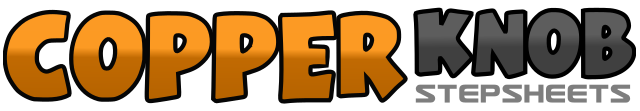 .......拍数:40墙数:4级数:High Beginner.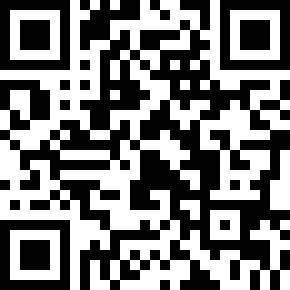 编舞者:Nancy & Jo - July 2014Nancy & Jo - July 2014Nancy & Jo - July 2014Nancy & Jo - July 2014Nancy & Jo - July 2014.音乐:Make Love to Me - Anne Murray : (Album: The Best So Far / Croonin')Make Love to Me - Anne Murray : (Album: The Best So Far / Croonin')Make Love to Me - Anne Murray : (Album: The Best So Far / Croonin')Make Love to Me - Anne Murray : (Album: The Best So Far / Croonin')Make Love to Me - Anne Murray : (Album: The Best So Far / Croonin')........1&2Shuffle forward right-left-right3 4Rock forward on the left, recover on the right5&6Shuffle back left-right-left7 8Rock back on the right, recover on the left1&2Shuffle forward right-left-right3 4Rock forward on the left, recover on the right5&6Shuffle back left-right-left Turning ½ left (6:00)7&8Shuffle forward right-left-right Turning ½ left (12:00)1 2Rock back on left, recover right3&4Shuffle forward left-right-left1 2Rock right foot to the right side, recover on the left3&4Cross shuffle: cross right over left, step left to the side, cross right over left5 6Rock left foot to the left side, recover on the right7&8Cross shuffle: cross left over right, step right to the side, cross left over right1 - 4Sway right, sway left, sway right, sway left (ending with weight on left)1 2 3 4Cross right over left, step left back, turning ¼ Right step side on right, step left next to right (3:00)5 6 7 8Cross right over left, step back on left, step right, step left next to right